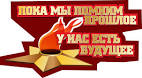 И ПОМНИТ МИР СПАСЕННЫЙ…На фронтах Великой Отечественной войны сражалось около 1 млн 300 тыс. выходцев из Беларуси. Воевало около 400 генералов и адмиралов из числа уроженцев Беларуси, 21 из них командовал армиями, около 50 – различными корпусами, и свыше 100 наших земляков командовали дивизиями.За героизм и мужество, проявленные в годы войны, более 300 тыс. уроженцев Беларуси награждены орденами и медалями, более 440 из них стали Героями Советского Союза, 65 – полными кавалерами ордена Славы. Десяткам белорусов присвоено звание Героя Советского Союза за участие в партизанской борьбе.Беларусь известна в мире как страна классической партизанской войны. За время оккупации в Беларуси были образованы и вели боевые действия 1255 партизанских отрядов, в которых насчитывалось около 374000 партизан. За три года героической борьбы в тылу врага, с июня 1941г. по июль 1944г., партизаны и подпольщики убили и ранили около полумиллиона немецких оккупантов и их пособников, пустили под откос 11128 вражеских эшелонов и 34 бронепоезда, разгромили 29 железнодорожных станций, 948 штабов и гарнизонов врага, подорвали и уничтожили более 18700 автомашин, более 300000 рельсов, взорвали и сожгли 819 железнодорожных и 4710 других мостов, разрушили свыше 7300 км телефонно-телеграфных линий связи, сбили и сожгли на аэродромах 305 самолетов, подбили 1355 танков и бронемашин, уничтожили 438 орудий разного калибра, 939 военных складов.Победа над врагом в Великой Отечественной войне была достигнута ценой больших жертв и невосполнимых утрат белорусского народа.Прямой материальный ущерб, нанесенный Беларуси оккупацией, исчисляется в 75 млрд рублей (в ценах 1941г.), что в 35 раз превышало  бюджет республики 1940г. На белорусской земле немецкие захватчики сожгли, разрушили и разграбили 209 из 270 городов и районных центров, 9200 деревень.Экономика республики по промышленным и энергетическим мощностям была отброшена на уровень 1913г. Было уничтожено 100465 промышленных производственных зданий, вывезено в Германию 10338 промышленных предприятий, включая все крупные электростанции (85% их довоенного количества).Имущественный ущерб сельскому хозяйству составил 22 471,9 млн рублей. Было уничтожено 10 тыс. колхозов, 92 совхоза, 316 машинно-тракторных станций, 1200 тыс. сельских зданий.Варварскими методами планово уничтожались и расхищались учреждения науки, культуры и образования.С 1941г. по 1944г. было уничтожено 10 музеев, ущерб составил 163,4 млн рублей. В страны Центральной и Западной Европы были вывезены многие произведения Государственной картинной галереи БССР: около 1700 произведений живописи и икон, более 50 скульптур, многочисленные рисунки, гравюры, музыкальные инструменты, мебельные изделия. Среди них – творения знаменитых мастеров: И. Айвазовского, К. Брюллова, В. Бялыницкого-Бирули, М. Врубеля, И. Левитана, И. Репина, В. Сурикова, Микеланджело, К. Растрелли и др. Только небольшая часть похищенного была возвращена Беларуси.В годы войны Беларусь лишилась своего национального символа – Креста Ефросиньи Полоцкой, уникальной ценности, созданной в 1161г. Была утеряна и знаменитая коллекция слуцких поясов, в которых ярко отразились высокое художественное мастерство и самобытность белорусского народа.Почти полностью была уничтожена республиканская система библиотек, разграблен ее книжный фонд, составлявший 10 млн экземпляров. Только из фондов Государственной библиотеки БССР им. В. И. Ленина (в 1941г. насчитывалось 2 млн томов) было утрачено более полутора миллионов томов, среди которых – редкие и старопечатные издания, рукописи. Сегодня около 1 млн томов остаются ненайденными.Разрушению и уничтожению подверглись 5 тыс. театров и клубов, Белорусская академия наук, 24 научных учреждения.Были сожжены и разрушены 8825 из 12294 школ. Материальные потери, нанесенные учреждениям образования республики, составили 4,6 млрд рублей.Но самой болезненной и тяжелой потерей в годы войны стала гибель людей.За годы оккупации гитлеровцы провели свыше 140 карательных операций, во время которых полностью или частично уничтожили 5454 деревни. Страшным символом преступлений гитлеровцев на белорусской земле стала деревня Хатынь, сожженная вместе со всеми жителями. Ее судьбу разделили 618 сельских населенных пунктов, 188 из которых уже никогда не были восстановлены.На территории Беларуси существовало около 250 лагерей советских военнопленных и 350 мест принудительного содержания населения. Только в деревне Тростенец, где находился один из самых больших по количеству уничтоженных там людей нацистских лагерей смерти, погибло 206500 человек.В 186 населенных пунктах были созданы еврейские гетто, в которых за годы войны фашисты уничтожили более 715 тыс. евреев. На принудительные работы в Германию было вывезено около 400 тыс. человек (в том числе 24 тыс. детей).По данным Чрезвычайной государственной комиссии по расследованию злодеяний немецко-фашистских захватчиков, всего на территории БССР уничтожено более 2 219 316 человек гражданского населения и военнопленных.ВЕЧНАЯ ПАМЯТЬ!